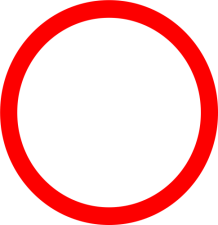 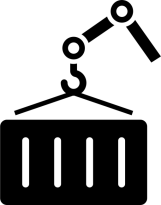 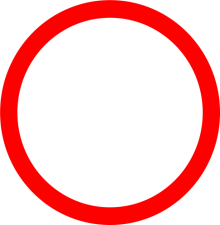 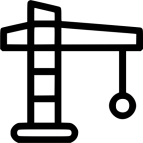 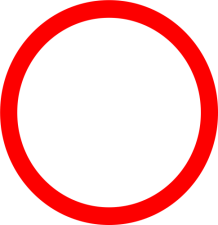 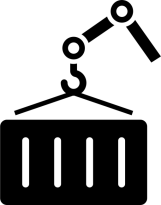 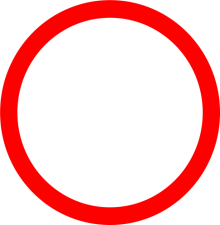 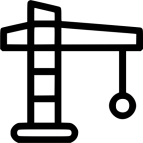 Молния по ПроисшествиюМолния по Происшествию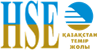 №09/2019  №09/2019  Дата происшествия – 16.08.2019 года Время – 13 15	Краткие обстоятельства произошедшего:По предварительным данным, во время проведения работ по перегрузу контейнеров, произошел наезд крупнотоннажным погрузчиком (Ричстакер собственность KTS) на приемосдатчика груза и багажа (работник ГП).Предварительный диагноз – травма правой ноги ниже колена.Машиной скорой помощи был доставлен в больницу.Дополнительные детали и рекомендации будут сообщены по завершению расследования.Всем руководителям СП и ДО:- Провести 5-ми минутки со всеми работниками перед началом смены с оснакомлением обстоятельств случая;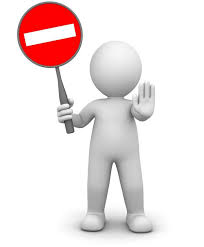 - Запретить отлучение от рабочих мест и расширешие фронта работ;- Для работников которым предстоит работать в зоне повышенной опасности, особенно работникам работающим в одно лицо необходимо  четко определить опасные зоны с учетом возможного получения травмы от движущихся частей машин и механизмов;- Усилить контроль за организацией работы по охране труда в части проведения инструктажа по безопасности труда и обучения безопасным методам труда;- Работы выполнять, согласно утвержденного технологического процесса;- Провести внеплановые технические занятия с работниками связанными с движением поездов в части коммерческого осмотра вагонов на подъездных путях с изучением технологического процесса;При нахождение на территорий сторонних юридических и физических лиц необходимо обязательно:- проведение вводного инструктажа;- сопровождение представителя собственника территорий с ознакомлением опасных зон;- применение СИЗ – жилет сигнальный, защитная каска, специальная обувь.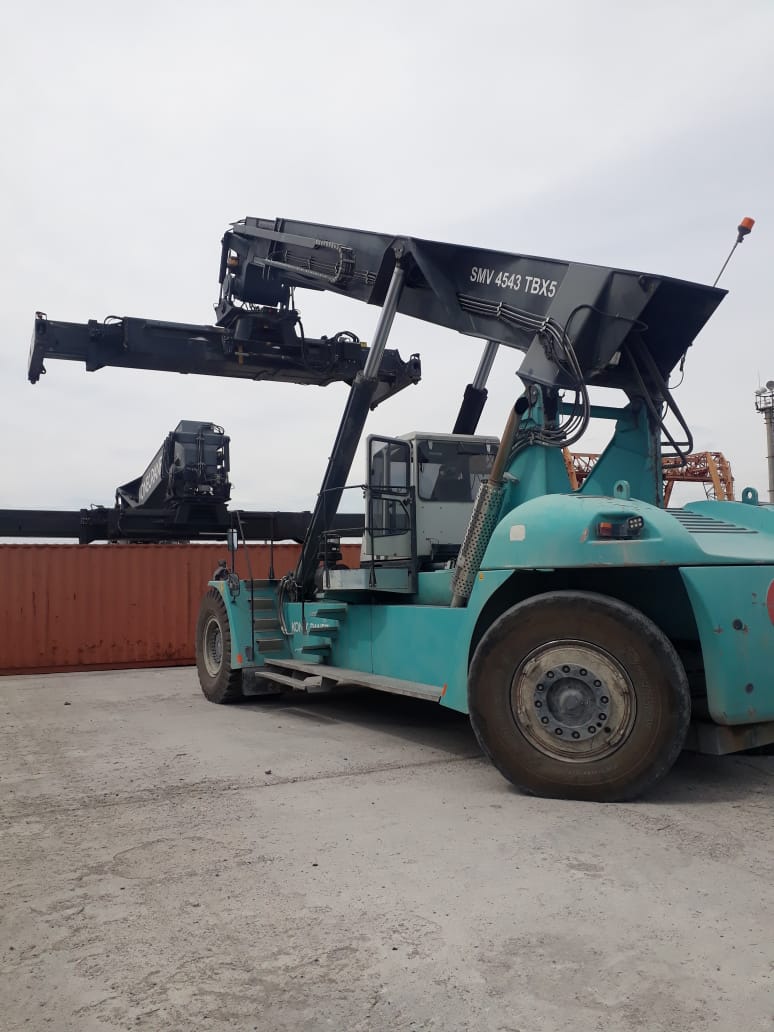 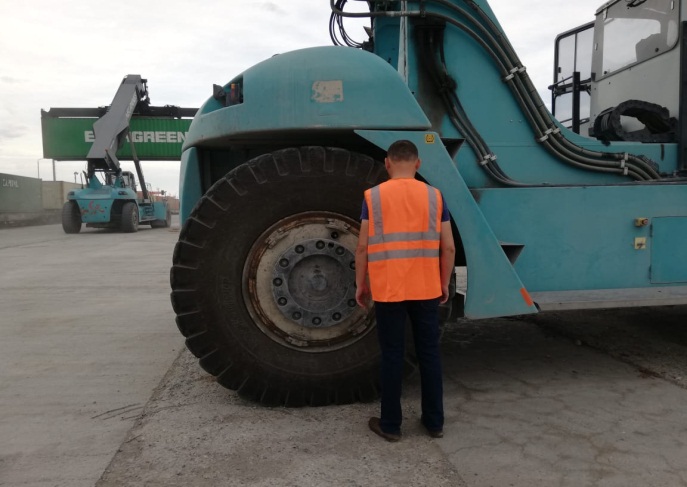 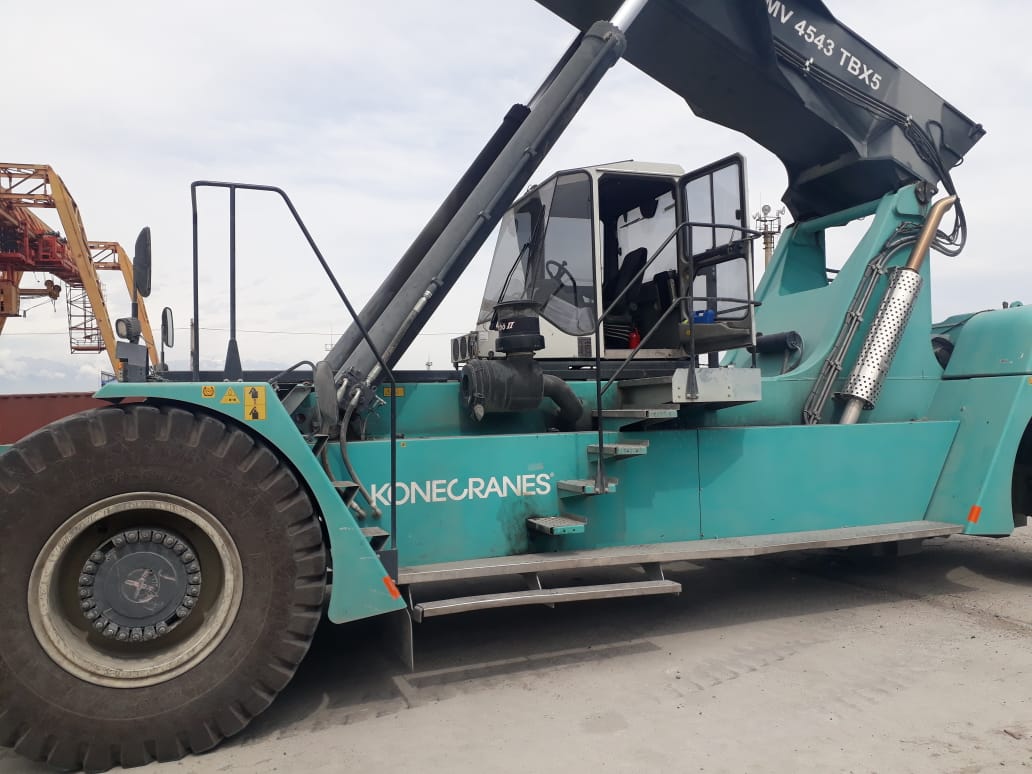 